ПРИКАЗ № 47-О«20»  июля 2020 г. В соответствии со статьей 174.2 Бюджетного кодекса Российской Федерации и в целях формирования бюджета муниципального образования «Город Майкоп» на 2021 год и на плановый период 2022 и 2023 годов,                   п р и к а з ы в а ю:1.Утвердить:1.1. Порядок планирования бюджетных ассигнований бюджета муниципального образования «Город Майкоп» на 2021 год и на плановый период 2022 и 2023 годов согласно приложению № 1;1.2. Методику планирования бюджетных ассигнований бюджета муниципального образования «Город Майкоп» на 2021 год и на плановый период 2022 и 2023 годов согласно приложению № 2.2. Главным распорядителям бюджетных средств муниципального образования «Город Майкоп» руководствоваться настоящим приказом при планировании бюджетных ассигнований  бюджета  муниципального образования «Город Майкоп» на 2021 год и на плановый период 2022 и 2023 годов, обеспечить формирование бюджетных проектировок на 2021 – 2023 годы в сроки, установленные постановлением Администрации муниципального образования «Город Майкоп» от 31.07.2014 № 516 «О Порядке составления проекта бюджета муниципального образования «Город Майкоп» на очередной финансовый год и плановый период».3. Отделу прогнозирования и анализа расходов бюджета                            (С.Ю. Гончарова) обеспечить координацию главным распорядителям бюджетных средств муниципального образования «Город Майкоп» по формированию бюджетных проектировок и обоснований бюджетных ассигнований на 2021 -2023 годы.4. Отделу финансово-правового, методологического и информационного обеспечения (И. В. Крамаренко):4.1. Обеспечить техническую реализацию задач, связанных с исполнением утвержденных порядка и методики планирования бюджетных ассигнований бюджета муниципального образования «Город Майкоп» на 2021 год и на плановый период 2022 и 2023 годов;4.2. Довести приказ «О порядке и методике планирования бюджетных ассигнований бюджета муниципального образования «Город Майкоп» на 2021 год и на плановый период 2022 и 2023 годов» до сведения главных распорядителей бюджетных средств муниципального образования «Город Майкоп».5. Контроль за исполнением настоящего приказа оставляю за собой.6. Настоящий приказ вступает в силу со дня его подписания.Руководитель                                                               В.Н.ОрловПриложение № 1к приказуФинансового управленияадминистрации муниципальногообразования «Город Майкоп»от  20.07.2020 №  47-ОПорядок планирования бюджетных ассигнований  бюджета муниципального образования «Город Майкоп» на 2021 год и на плановый период 2022 и 2023 годов1. Настоящий порядок планирования бюджетных ассигнований бюджета муниципального образования «Город Майкоп» на 2021 год и на плановый период 2022 и 2023 годов (далее - Порядок) устанавливает правила расчета бюджетных ассигнований бюджета муниципального образования «Город Майкоп» при подготовке проекта бюджета муниципального образования «Город Майкоп» на 2021 год и на плановый период 2022 и 2023 годов.2. Основные понятия и термины, используемые в настоящем Порядке, применяются в значениях, установленных Бюджетным кодексом Российской Федерации, нормативными правовыми актами Республики Адыгея и муниципального образования «Город Майкоп». 3. Бюджетные ассигнования группируются по видам в соответствии со статьей 69 Бюджетного кодекса Российской Федерации и рассчитываются с учетом положений статей 69.1, 70, 74.1, 78, 78.1, 78.2, 79, 79.1, 80 Бюджетного кодекса Российской Федерации.4. Планирование объемов бюджетных ассигнований бюджета муниципального образования «Город Майкоп» осуществляется по программным расходам (расходным обязательствам, включенным в муниципальные программы и ведомственные целевые программы муниципального образования «Город Майкоп») и непрограммным расходам, скорректированным с учетом задач, обозначенных в Указе Президента Российской Федерации от 07.05.2018 № 204 «О национальных целях и стратегических задачах развития Российской Федерации на период до 2024 года».5. В состав бюджетных ассигнований включаются расходы на реализацию муниципальных программ муниципального образования «Город Майкоп» в соответствии с перечнем, утвержденным распоряжением Администрации муниципального образования «Город Майкоп» от           19.11.2019 № 2737-р «Об утверждении Перечня муниципальных программ муниципального образования «Город Майкоп». 6.  Планирование бюджетных ассигнований осуществляется раздельно по действующим и принимаемым расходным обязательствам.Планирование бюджетных ассигнований на исполнение принимаемых обязательств осуществляется с учетом действующих и неисполненных обязательств при первоочередном планировании бюджетных ассигнований на исполнение действующих обязательств.7.  Планирование действующих расходных обязательств на 2021 - 2023 годы основывается на изменении объемов бюджетных ассигнований на 2020 год, утвержденных Решением Совета народных депутатов муниципального образования «Город Майкоп» от 19.12.2019 № 92-рс «О бюджете муниципального образования «Город Майкоп» на 2020 год и на плановый период 2021 и 2022 годов», с учетом принятых или планируемых к принятию в 2020 году решений, влекущих в перспективе изменения в объемах финансирования.8. Главные распорядители бюджетных средств муниципального образования «Город Майкоп» осуществляют планирование бюджетных ассигнований на исполнение расходных обязательств на 2021 год и на плановый период 2022 и 2023 годов в разрезе кодов классификации расходов бюджетов бюджетной системы Российской Федерации и представляют в Финансовое управление администрации муниципального образования «Город Майкоп» (далее - Финансовое управление) на бумажном носителе материалы, расчеты и обоснования по планированию бюджетных ассигнований. 9. При планировании бюджетных ассигнований главные распорядители бюджетных средств муниципального образования «Город Майкоп» должны исходить из необходимости достижения заданных результатов с использованием наименьшего объема средств (экономности).10. Отдел прогнозирования и анализа расходов бюджета осуществляет свод и консолидирует представленную от главных распорядителей бюджетных средств муниципального образования «Город Майкоп» информацию на бумажном и электронном носителях.11. Бюджетные ассигнования на реализацию муниципальных программ принимаются в размере, установленном соответствующими нормативными правовыми актами об их утверждении.12. Планирование бюджетных ассигнований на финансовое обеспечение выполнения муниципального задания осуществляется в соответствии с общероссийскими базовыми (отраслевыми) перечнями (классификаторами) государственных и муниципальных услуг, оказываемых физическим лицам, и региональным перечнем (классификатором) государственных (муниципальных) услуг, не включенных в общероссийские базовые (отраслевые) перечни (классификаторы) государственных и муниципальных услуг, оказываемых физическим лицам, и работ, оказание и выполнение которых предусмотрено нормативно правовыми актами Республики Адыгея и муниципального образования «Город Майкоп».13. Планирование бюджетных ассигнований за счет средств республиканского бюджета Республики Адыгея осуществляется на основе проекта республиканского бюджета Республики Адыгея на 2021 год и на плановый период 2022 и 2023 годов.14. Расходные обязательства, представленные главными распорядителями бюджетных средств муниципального образования «Город Майкоп» по окончании процедуры согласования параметров бюджета муниципального образования «Город Майкоп», к рассмотрению Финансовым управлением не принимаются.15. Планируемые объемы бюджетных ассигнований бюджета муниципального образования «Город Майкоп» могут корректироваться в зависимости от прогнозируемого объема доходов бюджета и поступлений источников финансирования его дефицита.______________Приложение № 2к приказуФинансового управленияадминистрации муниципальногообразования «Город Майкоп»от  20.07.2020 №  47-ОМетодика планирования бюджетных ассигнований бюджета муниципального образования «Город Майкоп» на 2021 год и на плановый период 2022 и 2023 годов1. Настоящая методика устанавливает основные подходы и положения, применяемые главными распорядителями бюджетных средств муниципального образования «Город Майкоп» в процессе планирования бюджетных ассигнований бюджета муниципального образования «Город Майкоп» на 2021 год и на плановый период 2022 и 2023 годов.2. За базовые объемы бюджетных ассигнований для формирования расходов на 2021 год принимаются  показатели, утвержденные Решением Совета народных депутатов муниципального образования «Город Майкоп» от 19.12.2019 № 92-рс «О бюджете муниципального образования «Город Майкоп» на 2020 год и на плановый период 2021 и 2022 годов».3. Объемы бюджетных ассигнований на 2022 и 2023 годы рассчитываются исходя из параметров 2021 года, а также с учетом положений настоящей методики.4. Базовые объемы бюджетных ассигнований на исполнение действующих расходных обязательств на 2021 год  корректируются на суммы расходов, возникших в результате структурных и организационных преобразований в установленных сферах деятельности (включая оптимизацию штатной численности и фонда оплаты труда и изменения контингента получателей), а также корректируются на суммы, необходимые для реализации решений, принятых или планируемых к принятию в 2020 году и подлежащих учету при уточнении бюджета муниципального образования «Город Майкоп» на текущий год.К числу таких решений относятся:1) поддержание установленных Указами Президента Российской Федерации от 07.05.2012 №597 «О мероприятиях по реализации государственной социальной политики», от 01.06.2012 №761 «О Национальной стратегии действий в интересах детей на 2012 - 2017 годы» показателей соотношения средней заработной платы отдельных категорий  работников со среднемесячным доходом от трудовой деятельности в муниципальном образовании «Город Майкоп» ежегодно с 1 января;2) обеспечение минимального размера оплаты труда, установленного Федеральным законом от 19.06.2000 № 82-ФЗ «О минимальном размере оплаты труда»;3) расходы на оплату труда работников бюджетного сектора экономики, за исключением оплаты труда отдельных категорий работников бюджетной сферы, указанных в подпункте 1 настоящего пункта, определяются с учетом индексации на прогнозный уровень инфляции в 2021 году – 4,0%, в 2022 году – 4,0%, в 2023 году -4,0% ежегодно с 1 октября;4) увеличение бюджетных ассигнований на исполнение публичных нормативных обязательств на прогнозный уровень инфляции (за исключением выплаты пенсии за выслугу лет) в 2021 году – 4,0%, в 2022 году – 4,0%, в 2023 году -4,0% ежегодно с 1 января.Объемы бюджетных ассигнований на обеспечение выполнения функций органов местного самоуправления и обеспечения деятельности муниципальных учреждений муниципального образования «Город Майкоп» (за исключением расходов на оплату труда, на увеличение стоимости основных средств, на оплату коммунальных услуг) предусматривается без учета индексации.5. В сторону уменьшения должна быть осуществлена  корректировка базовых объемов бюджетных ассигнований на суммы:- расходов, дополнительно выделенных на 2020 год и носящих единовременный характер, или расходов по реализации решений, срок действия которых завершается в текущем году или ограничен плановым периодом;-  расходов казенных учреждений муниципального образования «Город Майкоп» за счет доходов от оказания платных услуг и осуществления иной приносящей доход деятельности, безвозмездных поступлений от физических и юридических лиц, в том числе добровольных пожертвований. 6. При расчете объемов бюджетных ассигнований на исполнение расходных обязательств в 2022 и 2023 годы:1)  исключаются расходы на исполнение расходных обязательств, срок действия которых ограничен или истекает в предшествующем соответственно, 2022 или 2023 году;2) в случае, если расходы предусмотрены не с начала года, расходы рассчитываются с учетом годовой потребности на соответствующий период;3) в случае, если расходы не предусмотрены в соответствующем году, они определяются с учетом действующих нормативных правовых актов, договоров (соглашений), обуславливающих возникновение расходных обязательств муниципального образования «Город Майкоп» на 2022  и 2023 годы.	7. Объемы бюджетных ассигнований на уплату налогов, сборов и иных обязательных платежей в бюджетную систему Российской Федерации рассчитываются отдельно по видам налогов, сборов и иных обязательных платежей исходя из прогнозируемого объема налоговой базы и значения налоговой ставки.8. Главные распорядители бюджетных средств, в рамках бюджетных полномочий, осуществляют планирование соответствующих расходов бюджета муниципального образования «Город Майкоп», составляют обоснования бюджетных ассигнований, обеспечивают результативность, адресность и целевой характер использования бюджетных средств.9. При формировании предложений для определения бюджетных ассигнований бюджета на 2021 год и на плановый период 2022 и 2023 годов главные распорядители бюджетных средств в первую очередь обязаны обеспечить удовлетворение потребностей в соответствии с установленными нормами по расходам на оплату труда, начислениям на оплату труда, оплату коммунальных услуг, субсидии бюджетным, автономным учреждениям  на финансовое обеспечение муниципального задания на оказание муниципальных услуг и работ.10. Объемы бюджетных ассигнований на предоставление субсидий муниципальным бюджетным и муниципальным автономным учреждениям муниципального образования «Город Майкоп» на финансовое обеспечение выполнения ими муниципального задания рассчитываются на основании  нормативных затрат на оказание ими муниципальных услуг физическим и (или) юридическим лицам и нормативных затрат на содержание муниципального имущества в соответствии с порядком расчета нормативных затрат на оказание муниципальных услуг и работ, утвержденными отраслевыми (функциональными) подразделениями Администрации муниципального образования «Город Майкоп», осуществляющим функции и полномочия главного распорядителя бюджетных средств муниципального образования «Город Майкоп», в отношении муниципальных бюджетных учреждений муниципального образования «Город Майкоп» или муниципальных автономных учреждений муниципального образования «Город Майкоп», с соблюдением общих требований, определенных федеральными органами исполнительной власти, осуществляющими функции по выработке государственной политики и нормативно-правовому регулированию в установленных сферах деятельности, с учетом результатов мониторинга потребности в предоставлении муниципальными учреждениями муниципального образования «Город Майкоп» муниципальных услуг, осуществляемого в соответствии с Постановлением Администрации муниципального образования «Город Майкоп» от 28.03.2012  № 186 «О Порядке мониторинга потребности в предоставлении муниципальными учреждениями муниципального образования «Город Майкоп» муниципальных услуг», а также с учетом выполнения муниципального задания в отчетном финансовом году и текущем финансовом году.По муниципальным бюджетным и  муниципальным автономным учреждениям в расчете нормативов финансовых затрат не допускается увеличение штатной численности, финансируемой за счет субсидий на финансовое обеспечение  оказания ими муниципальных услуг (выполнения работ) в рамках муниципального задания.  11. Начисления на выплаты по оплате труда устанавливаются с учетом положений главы 34 части второй Налогового кодекса Российской Федерации и Федерального закона от 24.07.1998 № 125-ФЗ «Об обязательном социальном страховании от несчастных случаев на производстве и профессиональных заболеваний».12. Объемы бюджетных ассигнований на социальное обеспечение населения (в том числе на исполнение публичных нормативных обязательств) рассчитываются путем умножения планируемого норматива на прогнозируемую численность физических лиц, являющихся получателями выплат с учетом особенностей назначения отдельных социальных выплат гражданам.Объемы бюджетных ассигнований на предоставление мер адресной социальной поддержки отдельным категориям граждан в целях исключения неэффективных расходов планируются с учетом оптимизации публичных нормативных обязательств с 1 января 2021 года. Объемы бюджетных ассигнований на социальное обеспечение населения, за исключением бюджетных ассигнований на исполнение публичных нормативных обязательств (статья 74.1 Бюджетного кодекса Российской Федерации), рассчитываются нормативным методом или в соответствии с утвержденным порядком предоставления социальных выплат гражданам либо порядком на приобретение товаров, работ, услуг в пользу граждан для обеспечения их нужд в целях реализации мер социальной поддержки населения.13. Объем бюджетных ассигнований на оплату коммунальных  услуг планируется исходя из фактического потребления в отчетном финансовом году и годовых лимитов потребления, утвержденных на текущий год,  с учетом ежегодной индексации с 1 июля каждого года:-2021 год - 4,0%;-2022 год – 4,0%;-2023 год – 3,9%.14. Объемы бюджетных ассигнований по остальным видам (направлениям) расходов определяются без применения индексации.15. Объемы бюджетных ассигнований на реализацию муниципальных программ, ведомственных целевых программ рассчитываются плановым методом, и их наименования указываются в соответствии с паспортами (проектами паспортов) соответствующих программ.16. Объемы бюджетных ассигнований на реализацию муниципальных проектов, направленных на достижение результатов национальных проектов (федеральных проектов) уточняются в соответствии с паспортами муниципальных проектов.17. Объемы бюджетных ассигнований на предоставление бюджетных инвестиций рассчитываются плановым методом в соответствии с нормативными правовыми актами муниципального образования «Город Майкоп», на основании которых планируется предоставление указанных инвестиций.18. Объемы бюджетных ассигнований на исполнение обязательств по погашению и обслуживанию внутреннего долга муниципального образования «Город Майкоп» рассчитываются плановым методом в соответствии с нормативными правовыми актами муниципального образования «Город Майкоп», договорами и соглашениями, определяющими условия привлечения и погашения муниципальных долговых обязательств, с учетом прогноза объема задолженности по каждому долговому обязательству и сроков погашения ранее привлеченных заемных средств.19. Муниципальные гарантии муниципального образования «Город Майкоп» в 2021-2023 годах не предоставляются. 20. В ходе рассмотрения бюджетных проектировок бюджета муниципального образования «Город Майкоп» на 2021-2023 годы Финансовое управление может запрашивать у главных распорядителей бюджетных средств информацию и материалы, имеющие отраслевую специфику, включая расшифровки по отдельным направлениям затрат для объективного формирования  бюджета муниципального образования «Город Майкоп.                                  ___________________Администрация муниципального образования «Город Майкоп»Республики АдыгеяФИНАНСОВОЕ УПРАВЛЕНИЕ385000, г. Майкоп, ул. Краснооктябрьская, 21тел. 52-31-58,  e-mail: fdmra@maikop.ru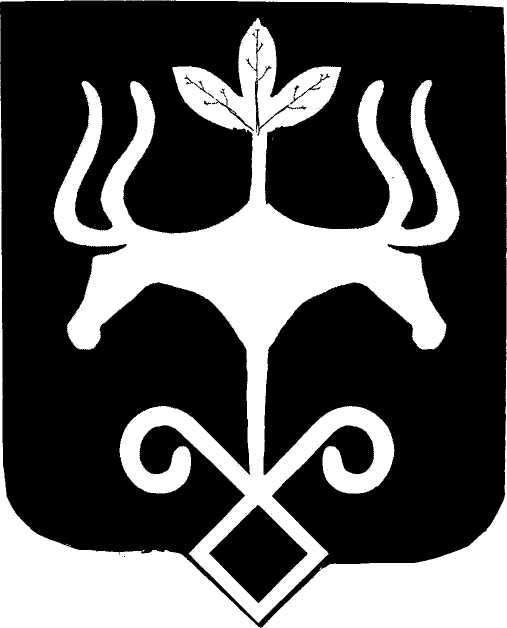 Адыгэ РеспубликэмМуниципальнэ образованиеу «Къалэу Мыекъуапэ» и АдминистрациеИФИНАНСОВЭ ИУПРАВЛЕНИЕ385000, къ. Мыекъуапэ,  ур. Краснооктябрьскэр, 21тел. 52-31-58,  e-mail: fdmra@maikop.ruО порядке и методике планирования бюджетных ассигнований бюджета муниципального образования «Город Майкоп» на 2021 год и на плановый период 2022 и 2023 годов